Temas para el novenario a la Santa Cruz 2017TEMA GENERAL: Cargar juntos la Cruz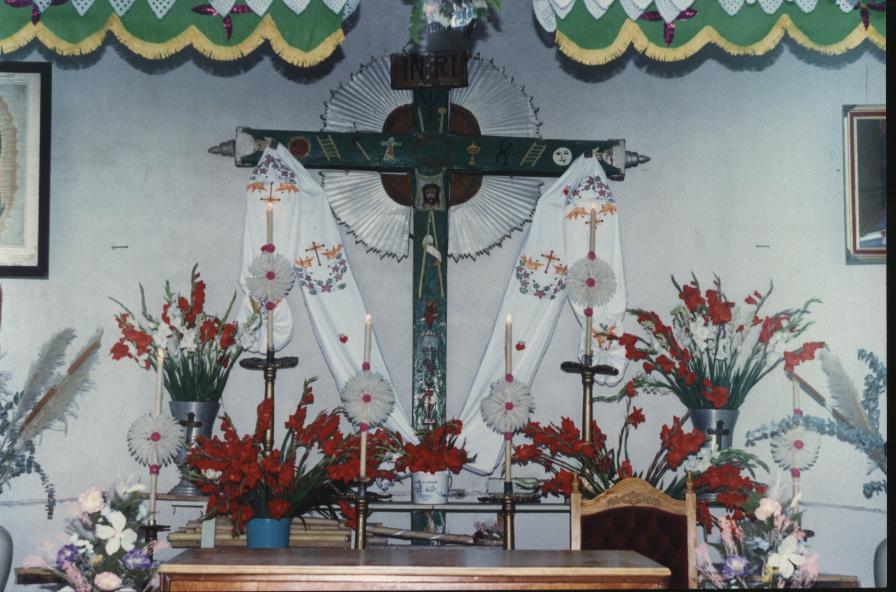 Tema 1. Cargar las cruces que nos convocanIntroducción:Buenas noches, hermanos y hermanas. Iniciamos hoy nuestro novenario en honor a la Santa Cruz de… que nos ha convocado año con año desde…Durante estos días vamos a estar reflexionando sobre las cruces de la vida que cargamos los pobres, las comunidades, las víctimas de la violencia, las familias, los jóvenes, nuestra casa común, los agentes de pastoral. La finalidad de estas reflexiones es ayudarnos a tomar conciencia del compromiso que tenemos de cargar juntos esas cruces, como expresión de sinodalidad. Sínodo significa caminar juntos y la cruz de Jesús, que está al centro de nuestra fe como camino a la Resurrección, la tenemos que cargar juntos como Iglesia.Hoy vamos a reflexionar y a orar alrededor de esta Cruz, a la que llamamos la Santa Cruz de…Vivamos con alegría y respeto este novenario de oración.Iniciar el Rosario.Primer misterio: Vamos a ofrecer este misterio por la familia que abre su casa a la comunidad para que nos reunamos a rezar, cantar, reflexionar la Palabra de Dios, celebrar, convivir, para que Dios la bendiga y sostenga en su servicio a la Santa Cruz.Segundo misterio: Vamos a ofrecer este misterio por las personas que iniciaron esta devoción (decir los nombres), para que Dios les recompense, porque gracias a ellos nos convocamos año con año como comunidad para alimentar nuestra fe.Tercer misterio: Vamos a ofrecer este misterio por los encendedores del novenario, para que su servicio a la Santa Cruz se prolongue en el servicio a su comunidad y a sus lugares de trabajo.Cuarto misterio: Vamos a ofrecer este misterio por las personas que organizarán la fiesta a la Santa Cruz de… el próximo año, para que nos ayuden a crecer como comunidad.Quinto misterio: Vamos a ofrecer este misterio por las personas que en años anteriores participaban en este novenario y que ya han fallecido, para que estén participando de la recompensa que Dios tiene para los justos.Monición al texto bíblico: Vamos a escuchar un poco de la primera predicación de Pedro, inmediatamente después de que descendió el Espíritu Santo sobre los discípulos el día de Pentecostés. Pedro proclamó la muerte de Jesús en la cruz y su Resurrección. Es lo mismo que nosotros anunciamos con el novenario en honor a esta Santa Cruz que nos ha convocado.Texto bíblico: Hch 2, 22-24.Reflexionemos:¿Qué dijo Pedro de Jesús de Nazaret?¿A quién anunciamos con el novenario a la Santa Cruz de…? ¿Por qué?¿Nos comprometemos a seguir cargando esta Santa Cruz año con año?Tema 2. Cargar las cruces con los crucificadosIntroducción: Buenas noches, hermanos y hermanas. Sean bienvenidos a este segundo día de novenario en honor a la Santa Cruz de… Hoy reflexionaremos sobre las cruces que cargan los pobres y sobre nuestro compromiso de cargarlas junto con ellos, los crucificados por la pobreza en aumento, como expresión de que buscamos una vida digna. Participemos con fe.Iniciar el Rosario.Primer misterio: Vamos a ofrecer este misterio por las familias que no tienen un techo digno, el pan del día, el acceso a los servicios sanitarios, la oportunidad de estudiar, para que como sociedad y como Iglesia los atendamos en sus necesidades.Segundo misterio: Vamos a ofrecer este misterio por los empobrecidos y los enfermos abandonados por sus familiares, para que tomemos conciencia de su situación, unamos nuestras fuerzas y construyamos juntos la nueva sociedad.Tercer misterio: Vamos a ofrecer este misterio por los que no tienen trabajo y la vida los ha golpeado y en la desesperación buscan soluciones que desintegran a la familia.Cuarto misterio: Vamos a ofrecer este misterio por los encendedores de este día, para que junto con la comunidad luchen por una vida más digna para todos.Quinto misterio: Vamos a ofrecer este misterio por todos los que estamos participando en este novenario, para que reconozcamos el rostro sufriente de Dios en los pobres y trabajemos por el bien común.Monición al texto bíblico: Jesús atendía a los enfermos, excluidos, abandonados y con ello hacía presente el Reino de Dios. Hizo suyas las debilidades de la humanidad, por lo que nosotros también debemos hacer nuestras las cruces de los crucificados. Escuchemos atentamente el texto.Texto bíblico: Mt 8, 16-17.Reflexionemos:¿Qué hacía con los endemoniados y los enfermos?¿Cuáles fueron las palabras del profeta cumplidas en Jesús?¿Qué vamos a hacer para cargar las cruces con los crucificados de nuestra comunidad?Tema 3. Cargar las cruces con las víctimas de la violenciaIntroducción: Buenas noches, hermanos y hermanas. La violencia ha crecido en nuestra región y País. Día a día hay extorsiones, pleitos, balaceras, levantados, desaparecidos, torturados, asesinados. Las familias y las comunidades se han convertido en víctimas de esa violencia. Hoy reflexionaremos sobre esta situación y sobre el compromiso de cargar como comunidad las cruces con los familiares de quienes son víctimas de la violencia. Participemos con entusiasmo en este tercer día de novenario en honor a la Santa Cruz de…Iniciar el Rosario.Primer misterio: Vamos a ofrecer este misterio por nuestra Diócesis que ha asumido la pastoral del consuelo, para que en todas las parroquias crezcan las experiencias de solidaridad con las familias que han sido víctimas de la violencia.Segundo misterio: Vamos a ofrecer este misterio por las personas que se han comprometido y están realizando acciones concretas de consuelo, para que su testimonio fermente en medio de sus comunidades.Tercer misterio: Vamos a ofrecer este misterio por quienes provocan la violencia en las familias, comunidades y sociedad, para que recapaciten, tomen conciencia de que somos hermanos y vivan la conversión en función de la convivencia pacífica y armoniosa.Cuarto misterio: Vamos a ofrecer este misterio por las comunidades que se han esforzado por dar continuidad a los acuerdos de la IX Asamblea Postsinodal, sobre todo el acompañamiento a las víctimas de la violencia, para que su experiencia sirva de luz a las demás comunidades.Quinto misterio: Vamos a ofrecer este misterio por las familias aquí reunidas este día de novenario en honor a la Santa Cruz, para que luchemos por vivir el encuentro, el perdón, la convivencia, y nos eduquemos en una cultura de paz, convivencia y hermandad.Monición al texto bíblico: San Lucas nos invita a vivir el mandamiento del amor a Dios haciéndonos prójimos de los golpeados y tirados a la orilla de la sociedad. La parábola del buen samaritano nos dice lo que tenemos que hacer como bautizados y como comunidad: detenernos, vivir la solidaridad, cargar a los golpeados, cuidarlos. Escuchemos con atención.Texto bíblico: Lc 10, 29-37.Reflexionemos:¿Qué hicieron el sacerdote y el levita cuando vieron al hombre tirado en el camino?¿Qué hizo el samaritano? (Se pueden decir todas las acciones realizadas por él).¿Qué le mandó Jesús al maestro de la Ley?¿Qué vamos a hacer para cargar las cruces con las víctimas de la violencia?Tema 4. Cargar las cruces con las familiasIntroducción: Buenas noches, hermanos y hermanas. Nuestras familias están cada vez más golpeadas por la pobreza, la violencia, la droga, las separaciones. En este día de novenario en honor a la Santa Cruz vamos a reflexionar sobre la tarea que tenemos como comunidad de cargar junto con las familias sus cruces. Hoy en la Palabra de Dios nos encontraremos con las dificultades de la familia de Nazaret. Participemos con entusiasmo.Iniciar el Rosario.Primer misterio: Vamos a ofrecer este misterio por las familias despedazadas y fracturadas por la pobreza, las separaciones, la violencia, la migración, para que por nuestra solidaridad experimenten la comprensión, el acompañamiento y la esperanza.Segundo misterio: Vamos a ofrecer este misterio por nuestra Diócesis que tiene como tarea la pastoral familiar, para que en todas las parroquias nos hagamos responsables de realizar con fidelidad y compromiso la cercanía, el acompañamiento, el consuelo, asumidos en la IX Asamblea Diocesana Postsinodal.Tercer misterio: Vamos a ofrecer este misterio por todas las personas que trabajan porque en los barrios, colonias y ranchos se viva en comunidad, para que su servicio se transforme en una vida digna para nuestras familias.Cuarto misterio: Vamos a ofrecer este misterio por los equipos de pastoral familiar, para que con su servicio ayuden a que en sus comunidades y parroquias se tenga como prioridad a las familias que sufren, están fracturadas, viven sin esperanza.Quinto misterio: Vamos a ofrecer este misterio por quienes nos estamos reuniendo en este novenario, para que seamos sensibles a las necesidades de nuestras familias y carguemos junto con ellas las cruces que llevan sobre sus hombros.Monición al texto bíblico: San Mateo nos narra la huida de la Sagrada Familia a Egipto, debido a la crueldad de Herodes que quería matar al Niño. Al irse huyendo a otro país, ellos experimentaron el sufrimiento que viven las familias que se ven obligadas a emigrar por la pobreza, la violencia, la guerra.Texto bíblico: Mt 2, 13-15.Reflexionemos:¿Qué le pidió el Ángel a José?¿Qué hizo José?¿Qué situación vivió la Sagrada Familia en Egipto?¿Qué vamos a hacer para cargar junto con las familias de nuestra comunidad las cruces que llevan?Tema 5. Cargar las cruces de la Casa comúnIntroducción: Buenas noches, hermanos y hermanas. Nuestra Casa común está siendo agredida cada vez más; por el afán de la ganancia se le maltrata, se abusa de ella, se destruye, se modifica, se le crucifica. El Papa Francisco nos ha hecho conciencia de esta situación y nos ha invitado a custodiarla, porque es madre y hermana nuestra. En este día de novenario reflexionaremos sobre las cruces que se le han echado encima a nuestra Casa común y sobre la responsabilidad que tenemos de defenderla, cuidarla y protegerla. Participemos con fe y esperanza.Iniciar el Rosario.Primer misterio: Vamos a ofrecer este misterio por las personas, grupos, organizaciones que están trabajando porque nuestra Casa común sea valorada, respetada y cuidada, para que no desmayen en su servicio al bien del Planeta y de la armonía en la convivencia con él.Segundo misterio: Vamos a ofrecer este misterio por las personas, empresas, grupos, que han llevado a que nuestra Casa común se esté convirtiendo en un inmenso depósito de porquería, para que reconozcan el mal que están realizando por el afán de la ganancia, se conviertan y colaboren a su reconstitución y funcionamiento armónico.Tercer misterio: Vamos a ofrecer este misterio por nuestra Diócesis, que tiene el proyecto de “La ruta de Dios por la Casa común”, para que en todas las comunidades crezca la cultura ecológica y la convivencia armónica entre personas y con la naturaleza.Cuarto misterio: Vamos a ofrecer este misterio por nuestra comunidad, para que ayudemos a tomar conciencia del daño que estamos haciendo a nuestra Casa común y de la responsabilidad que tenemos hacia ella, y para que realicemos acciones organizadas en su cuidado.Quinto misterio: Vamos a ofrecer este misterio por quienes estamos participando en este novenario en honor a la Santa Cruz, para que en nuestras familias y barrio (colonia, rancho) seamos promotores de la defensa y el cuidado de la Creación.Monición al texto bíblico: Dios creó al mundo con orden y nos lo entregó ordenado y funcionando con armonía. En el texto que escucharemos, Pablo dice que si la Creación está funcionando mal es por culpa de los humanos y que ella espera su redención. Pongamos atención a la lectura.Texto bíblico: Rm 8, 19-23. Reflexionemos:¿Cómo se encuentra la Creación según lo que dice Pablo?¿Qué espera la Creación?¿Qué vamos a hacer para cargar las cruces de nuestra Casa común?Tema 6. Cargar las cruces de la vida comunitariaIntroducción: Buenas noches, hermanos y hermanas. Construir la vida comunitaria en los barrios, colonias y ranchos no es fácil. Hay muchas dificultades y resistencias. La pobreza, el alcoholismo, la drogadicción, la violencia y otras problemáticas nos tienen crucificados. Hay muy poca conciencia de que por ser Iglesia estamos llamados a construir la comunidad y nos falta dar pasos para vivir la comunión. Teniendo en cuenta que en nuestra Diócesis las Comunidades Eclesiales de Base son una prioridad, vamos a rezar el rosario de hoy para pedir a Dios que sepamos cargar juntos las cruces de la vida comunitaria. Participemos con fe.Iniciar el Rosario.Primer misterio: Vamos a ofrecer este misterio por las familias golpeadas por la pobreza, el alcoholismo, la drogadicción, la violencia, las enfermedades, para que en medio de sus cruces, sigan colaborando en los esfuerzos por hacer vida comunitaria en nuestro barrio (colonia, rancho).Segundo misterio: Vamos a ofrecer este misterio por las personas que se han esforzado por ayudarnos a vivir en comunidad, para que sigan reuniéndonos, ofreciéndonos la Palabra de Dios, animándonos a vernos bien, buscando respuestas organizadas a las necesidades, ayudándonos a orar y celebrar juntos.Tercer misterio: Vamos a ofrecer este misterio por nuestra Diócesis, que ha optado por las Comunidades Eclesiales de Base, para que en todos los barrios, colonias y ranchos de las parroquias se siga luchando por hacer vida de Iglesia.Cuarto misterio: Vamos a ofrecer este misterio por los bautizados, para que tomemos conciencia de la responsabilidad que tenemos de construir la comunidad y colaboremos a que se viva la comunión en el barrio (colonia, rancho), por el encuentro, el perdón, la solidaridad, la hermandad.Quinto misterio: Vamos a ofrecer este misterio por quienes nos estamos reuniendo en este novenario, para que la devoción a la Santa Cruz nos comprometa a colaborar en los esfuerzos por hacer vida de comunidad en nuestros barrios, colonias y ranchos.Monición al texto bíblico: San Pablo animaba a los miembros de las comunidades de Roma a vivir en comunidad. Les recordó que somos un solo cuerpo en Cristo y les dio algunas indicaciones para vivir la comunión. Eso también es para nosotros hoy. Escuchemos con atención el texto.Texto bíblico: Rm 12, 9-21. Reflexionemos:¿Qué pedía san Pablo a los Romanos?Teniendo en cuenta lo que dice el texto, ¿qué se nos pide a nosotros hoy?¿Qué vamos a hacer para cargar juntos las cruces que se vienen cuando se lucha por hacer vida comunitaria?Tema 7. Cargar las cruces con los jóvenesIntroducción: Buenas noches, hermanos y hermanas. A pesar de que es una opción diocesana, el trabajo comunitario con los jóvenes está sostenido con pinzas. Muchos adolescentes y jóvenes están crucificados por las drogas, el alcoholismo, la pobreza, la falta de oportunidades para trabajar y estudiar, el desinterés de la comunidad. En este día de novenario en honor a la Santa Cruz, queremos hacer nuestra la situación de la juventud y asumir el compromiso de cargar con ella las cruces que llevan, para caminar juntos en la construcción del Reino de Dios. Participemos con alegría y entusiasmo.Iniciar el Rosario.Primer misterio: Vamos a ofrecer este misterio por los adolescentes y jóvenes de nuestras familias y comunidad sumidos en la droga, el alcohol, la prostitución, el narco, la violencia, el sinsentido de la vida, para que con nuestra ayuda salgan a una vida nueva.Segundo misterio: Vamos a ofrecer este misterio por los jóvenes que por la pobreza se ven obligados a buscar trabajo, muchas veces sin encontrarlo, para que en la sociedad se les ofrezcan oportunidades de una vida digna.Tercer misterio: Vamos a ofrecer este misterio por las comunidades que están promoviendo y acompañando a sus jóvenes, para que su servicio se vea reflejado en una sociedad justa y en una Iglesia servidora del Reino.Cuarto misterio: Vamos a ofrecer este misterio por los jóvenes que han asumido un servicio en su comunidad, para que se mantengan en su compromiso y su testimonio sea fermento entre los demás adolescentes y jóvenes.Quinto misterio: Vamos a ofrecer este misterio por nuestra Diócesis, para que siga buscando caminos de promoción y acompañamiento a los adolescentes y jóvenes, de modo que ellos encuentren respuestas a sus inquietudes, necesidades, problemáticas y heridas y espacios de participación en la comunidad y la sociedad.Monición al texto bíblico: Inmediatamente después de anunciar su condena a muerte –que fue en una cruz– y su resurrección, Jesús hizo la invitación a toda la gente a cargar su cruz de cada día. Como bautizados, a nosotros se nos pide cargar las cruces de los jóvenes con la conciencia de estar cargando la de Jesús. Escuchemos atentamente.Texto bíblico: Lc 9, 23-25. Reflexionemos:¿Cuáles son las tres condiciones que Jesús pide a quienes quieran seguirlo?¿Qué le pasará al que quiera ganar la vida para sí mismo?¿Qué le pasará al que pierda la vida por causa de Jesús?¿Qué vamos a hacer para cargar junto con los jóvenes sus cruces?Tema 8. Cargar las cruces de la misión por el ReinoIntroducción: Buenas noches, hermanos y hermanas. Nuestra Diócesis tiene como proyecto ser una Iglesia en camino al servicio del Reino. Trabajar en la construcción del Reino es complicado, trae sus dificultades, tiene sus cruces. Hay que salir a las periferias, buscar a los alejados, reintegrar a los excluidos y descartados. En este día de novenario a la Santa Cruz vamos a reflexionar sobre la misión que Jesús nos encomendó, misión que tiene como horizonte el Reino, y las complicaciones que trae su cumplimiento. Participemos con gusto.Iniciar el Rosario.Primer misterio: Vamos a ofrecer este misterio por nuestra Diócesis, para que siga trabajando en la construcción del Reino de Dios en el Sur de Jalisco, en medio de las cruces que nos hace cargar la realidad de pobreza, violencia y deterioro del medio ambiente.Segundo misterio: Vamos a ofrecer este misterio por esta comunidad parroquial, para que no se encierre en la comodidad del templo sino que salga a todas las periferias a anunciar el evangelio, a experimentar el rechazo y la indiferencia, y a colaborar para que se haga visible el Reino de Dios por la atención a los últimos.Tercer misterio: Vamos a ofrecer este misterio por nuestro barrio (colonia, rancho), para que cumplamos la misión que Jesús nos encomendó, viviendo en comunidad y llevando el evangelio a todas las familias, aunque por eso tengamos dificultades.Cuarto misterio: Vamos a ofrecer este misterio por los agentes de pastoral de nuestra comunidad, para que no se desanimen por las dificultades que les trae el servicio al Reino sino que las asuman como parte de la misión.Quinto misterio: Vamos a ofrecer este misterio por quienes estamos reunidos en el novenario a la Santa Cruz, para que el encuentro, la oración, la escucha de la Palabra y el compartir, nos impulsen a asumir la misión por el Reino, con la conciencia de que eso nos traerá dificultades.Monición al texto bíblico: Después de enviar a los Doce a la misión, Jesús mandó a otros 72 a misionar. Les anunció que iban a tener dificultades, al decirles que iban como ovejas en medio de lobos y que no siempre iban a ser bien recibidos. Les pidió anunciar el Reino de Dios. Esa misma tarea la tenemos nosotros hoy, junto con las dificultades que trae realizar la misión; tenemos que ser Iglesia en salida a las periferias. Escuchemos atentamente el evangelio.Texto bíblico: Lc 10, 1-11. Reflexionemos:¿Cuáles fueron las indicaciones de Jesús a los 72?¿Qué dificultades se encontrarán al realizar la misión?¿Qué es lo que se tiene que anunciar, aunque los enviados no sean bien recibidos?¿Qué vamos a hacer para ser misioneros, cargando las cruces (dificultades) que se nos vengan?Tema 9. Cargar las cruces con los servidores de la comunidadIntroducción: Buenas noches, hermanos y hermanas. Ayer reflexionamos sobre las cruces que trae la misión por el Reino. En este último día de novenario a la Santa Cruz vamos a reflexionar y orar por los servidores de la comunidad, pues cargan varias cruces: casi todos son pobres, algunos están enfermos y así realizan su servicio, muchos tienen problemas con su familia por andar sirviendo a la comunidad, no pocos reciben críticas de sus vecinos. A nosotros, como miembros de la Iglesia, nos toca ayudarles a cargar sus cruces. Participemos con entusiasmo y devoción.Iniciar el Rosario.Primer misterio: Vamos a ofrecer este misterio por los agentes de pastoral de nuestra Diócesis golpeados por la pobreza y sosteniéndose en la lucha por la vida, para que sigan sirviendo con gusto a su comunidad.Segundo misterio: Vamos a ofrecer este misterio por los agentes de pastoral que se encuentran enfermos y así continúan sirviendo y animando a su barrio (colonia, rancho), para que experimenten la fortaleza en la misión.Tercer misterio: Vamos a ofrecer este misterio por los evangelizadores de la comunidad que han tenido problemas con su familia o sus vecinos por andar el servicio pastoral, para que las dificultades los maduren, se sostengan en él y continúen siendo fermento en medio de su barrio, colonia o rancho.Cuarto misterio: Vamos a ofrecer este misterio por los servidores de la comunidad que han recibido algún ministerio laical, para que lo vivan con la conciencia de ser los últimos y los esclavos de todos, a ejemplo de Jesús.Quinto misterio: Vamos a ofrecer este misterio por nuestro barrio (colonia, rancho), para que sigan creciendo en número y compromiso los agentes de pastoral y lleguemos a ser una comunidad ministerial.Monición al texto bíblico: Jesús tenía conciencia de ser servidor. Ya les había dicho a sus discípulos que no había venido a que lo sirvieran sino a servir. En la Última Cena, ya sintiendo cercana su muerte, como manifestación de su condición de servidor de todos, se puso a lavar los pies de sus discípulos. Al final, les pidió que hicieran lo mismo unos con otros. Escuchemos con atención el texto del evangelio.Texto bíblico: Jn 13, 2-17.Reflexionemos:¿Qué hizo Jesús con sus discípulos?¿Por qué no quería Pedro que le lavara los pies?¿Cuál fue la enseñanza de Jesús?¿Qué vamos a hacer para cargar las cruces de los servidores de nuestra comunidad junto con ellos?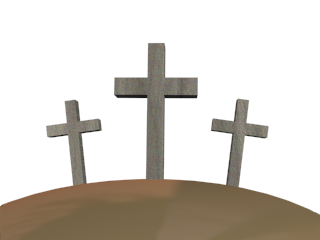 Comisión para la Celebración de los 20 años de la clausura del Primer Sínodo DiocesanoDiócesis de Ciudad Guzmán, Jal.Abril-mayo de 2017